Address of the SenderEmail Address of the SenderDateName of ReceiverAddress of the ReceiverSubject: Thank You for Your Prayers and SupportDear ______ (Name of the Recipient)I woke up feeling much better today. I am thankful to all the doctors at the hospital for taking such good care of me. The continuous support, regular visits and the helpful treatment was sure to make me heal. I appreciate you for the services you give to all the patients. Your work deserves appreciation as you do so much for humanity. So many people owe their life to you. It is because of your carefulness and hard work that a lot of lives are saved.I am thankful to you for all that you have done for me in the past few days. Thanks for monitoring my health and giving me all the support I needed to get over the illness. Thank you for praying for me and taking care of me. I respect you for all that you do to help people recover. Keep up the good work.Sincerely,(Signature)Sender’s Full Name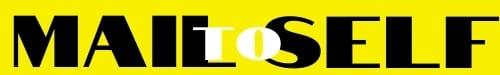 